COLEGIO EMILIA RIQUELMEGUIA DE APRENDIZAJE EN CASAACTIVIDAD VIRTUAL SEMANA DEL 03 AL 07 DE AGOSTOCOLEGIO EMILIA RIQUELMEGUIA DE APRENDIZAJE EN CASAACTIVIDAD VIRTUAL SEMANA DEL 03 AL 07 DE AGOSTOCOLEGIO EMILIA RIQUELMEGUIA DE APRENDIZAJE EN CASAACTIVIDAD VIRTUAL SEMANA DEL 03 AL 07 DE AGOSTO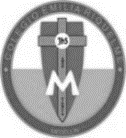 Asignatura: MatemáticasGrado:   4°Docente: Estefanía LondoñoDocente: Estefanía LondoñoLunes, 03 de agosto del 2020   Agenda virtual:  Moda. (Clase virtual 10:30 am)                            Trabajo en el libro pág. 108 y 109 ¿Qué es lo que esta de moda? Martes, 04 de agosto del 2020   Agenda virtual: Dinámica con la profe.  (Clase virtual 10:30 am)                           Creación de diagrama y tabla grupal. Para esta dinámica debes participar activamente y con entusiasmo para lograr una clase muy divertida. Miércoles, 05 de agosto del 2020   Agenda virtual: Los triángulos. Actividad en casa.                            Trabajo en el libro pág. 110 a la 111.La Hermana Esperanza les manda a decir: que lean muy bien la información que les dan de los triángulos, comprendiendo muy bien ya que es un repaso, porque en el colegio habían trabajado la página 43 donde hablaban de triángulos. Pueden ir a mirar la página 43 para recordar. Jueves, 06 de agosto del 2020   Agenda virtual: Continuación del tema   (Clase virtual 08:00 am)                           Trabajo en el libro pág. 112 a la 115. Las realizaremos juntas en clase.  Recuerden enviarme día a día las evidencias de lo trabajado.Lunes, 03 de agosto del 2020   Agenda virtual:  Moda. (Clase virtual 10:30 am)                            Trabajo en el libro pág. 108 y 109 ¿Qué es lo que esta de moda? Martes, 04 de agosto del 2020   Agenda virtual: Dinámica con la profe.  (Clase virtual 10:30 am)                           Creación de diagrama y tabla grupal. Para esta dinámica debes participar activamente y con entusiasmo para lograr una clase muy divertida. Miércoles, 05 de agosto del 2020   Agenda virtual: Los triángulos. Actividad en casa.                            Trabajo en el libro pág. 110 a la 111.La Hermana Esperanza les manda a decir: que lean muy bien la información que les dan de los triángulos, comprendiendo muy bien ya que es un repaso, porque en el colegio habían trabajado la página 43 donde hablaban de triángulos. Pueden ir a mirar la página 43 para recordar. Jueves, 06 de agosto del 2020   Agenda virtual: Continuación del tema   (Clase virtual 08:00 am)                           Trabajo en el libro pág. 112 a la 115. Las realizaremos juntas en clase.  Recuerden enviarme día a día las evidencias de lo trabajado.Lunes, 03 de agosto del 2020   Agenda virtual:  Moda. (Clase virtual 10:30 am)                            Trabajo en el libro pág. 108 y 109 ¿Qué es lo que esta de moda? Martes, 04 de agosto del 2020   Agenda virtual: Dinámica con la profe.  (Clase virtual 10:30 am)                           Creación de diagrama y tabla grupal. Para esta dinámica debes participar activamente y con entusiasmo para lograr una clase muy divertida. Miércoles, 05 de agosto del 2020   Agenda virtual: Los triángulos. Actividad en casa.                            Trabajo en el libro pág. 110 a la 111.La Hermana Esperanza les manda a decir: que lean muy bien la información que les dan de los triángulos, comprendiendo muy bien ya que es un repaso, porque en el colegio habían trabajado la página 43 donde hablaban de triángulos. Pueden ir a mirar la página 43 para recordar. Jueves, 06 de agosto del 2020   Agenda virtual: Continuación del tema   (Clase virtual 08:00 am)                           Trabajo en el libro pág. 112 a la 115. Las realizaremos juntas en clase.  Recuerden enviarme día a día las evidencias de lo trabajado.Lunes, 03 de agosto del 2020   Agenda virtual:  Moda. (Clase virtual 10:30 am)                            Trabajo en el libro pág. 108 y 109 ¿Qué es lo que esta de moda? Martes, 04 de agosto del 2020   Agenda virtual: Dinámica con la profe.  (Clase virtual 10:30 am)                           Creación de diagrama y tabla grupal. Para esta dinámica debes participar activamente y con entusiasmo para lograr una clase muy divertida. Miércoles, 05 de agosto del 2020   Agenda virtual: Los triángulos. Actividad en casa.                            Trabajo en el libro pág. 110 a la 111.La Hermana Esperanza les manda a decir: que lean muy bien la información que les dan de los triángulos, comprendiendo muy bien ya que es un repaso, porque en el colegio habían trabajado la página 43 donde hablaban de triángulos. Pueden ir a mirar la página 43 para recordar. Jueves, 06 de agosto del 2020   Agenda virtual: Continuación del tema   (Clase virtual 08:00 am)                           Trabajo en el libro pág. 112 a la 115. Las realizaremos juntas en clase.  Recuerden enviarme día a día las evidencias de lo trabajado.